Голос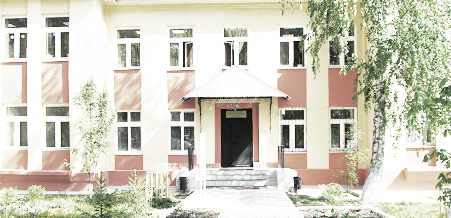 ДУБРАВЫПЕЧАТНОЕ СРЕДСТВО ИНФОРМАЦИИ АДМИНИСТРАЦИИ ГОРОДСКОГО ПОСЕЛЕНИЯ ПЕТРА ДУБРАВА муниципального района Волжский Самарской области   Пятница  20  ноября  2020 года                                                                         № 31  (180)                           ОФИЦИАЛЬНОЕ ОПУБЛИКОВАНИЕПрокуратура Волжского района информируетПрокуратурой Волжского района Самарской области поддержано государственное обвинение по уголовному делу по обвинению Розалии Г. по ч. 5 ст. 291.1 УК РФ.Розалия Г., будучи безработной, решила заработать денежные средства посредством продажи водительских прав через своих знакомых в РЭО ГИБДД.С этой целью, Александру Ч. она определила сумму в размере 35 000 рублей, при этом заверив его, что передаст эти деньги должностным лицам в качестве взятки за получение водительских прав.Однако Александр Ч. обратился с заявлением в О МВД России по Волжскому району о противоправных действиях Розалии Г.В ходе передачи денежных средств Розалия Г., была задержана сотрудниками полиции.Вину в совершенном преступлении Розалия Г. признала полностью, в содеянном раскаялась, Волжским районным судом Самарской области Розалия Г. признана виновной и приговорена к 2 годам лишения свободы условно, с испытательным сроком на 2 года.Приговор в законную силу не вступил.Ответственная по СМИ              Л.А.Софронова «Осужден житель мкр. Южный город склонивший друга к употреблению наркотика»  Прокуратурой Волжского района Самарской области поддержано государственное обвинение по уголовному делу по обвинению Ярослава Е. по ч. 1 ст. 228, ч. 1 ст. 230 УК РФ. Ярослав Е. являясь жителем сельского поселения Лопатино Волжского района  Самарской области,  в один из вечеров решил «расслабиться» и приобрести алкоголь, однако денежных средств на его приобретение у него не обнаружилось, тогда  он попросил в долг у своего друга Александра Ф., у которого также не оказалось денежных средств. В связи с этим, Ярослав Е. зная, что можно достичь состояния опьянения, путем употребления наркотических средств, а именно употребив дикорастущую коноплю, склонил своего друга Александра Ф., к употреблению наркотических средств путем уговоров, создав таким образом угрозу его здоровью. 26 октября 2020 года Волжским районным судом Самарской области Ярослав Е. признан виновным и приговорен к 2 годам 2 месяцам ограничения свободы.Приговор в законную силу не вступил. Ответственная по СМИ                   Л.А.Софронова«Прокуратура Волжского района незамедлительно отреагировала на   выявленные нарушения законодательства в сфере беспрепятственного доступа инвалидов к объектам социальной, инженерной и транспортной инфраструктуры»  Прокуратурой Волжского района Самарской области 30 октября 2020 года проведена встреча с участниками общества инвалидов Волжского района с целью определения нуждаемости в социальной защите инвалидов. По результатам данной встречи, прокуратурой района участникам общества даны разъяснения о порядке рассмотрения жалоб и обращений граждан, кроме того, по инициативе участников встречи, проверено исполнение законодательства об обеспечении беспрепятственного доступа инвалидов к объектам социальной, инженерной и транспортной инфраструктуры администрацией сельского поселения Лопатино м.р. Волжский, аптечным учреждением ООО «Близнецы». Установлено, что в нарушение требований законодательства об инвалидах, на кольцевой развязке в районе Николаевского проспекта и ул. Земской мкр-на Южный город, отсутствует съезд, предусмотренный для инвалида-колясочника, с тротуара на пешеходный переход.Кроме того, установлено, что несмотря на имеющийся пандус, расположенный в аптеку «Мелодия здоровья» ООО «Близнецы», который имеет скользящую поверхность, боковой поручень у которого расположен не по всей длине пандуса, посетить данную аптеку инвалиду-колясочнику становится невозможным.Прокуратурой района, по результатам выявленных нарушений главе администрации с.п. Лопатино и директору ООО «Близнецы» внесены представления, которые находятся на стадии рассмотрения.Ответственная по СМИ                     Л.А. СофроноваПрокуратурой Волжского района Самарской области подано административное исковое заявление о прекращении действия права на управление транспортными средствами	Прокуратурой Волжского района Самарской области проведена проверка исполнения требований законодательства о безопасности дорожного движения.	В силу ст. 23.1 Федерального закона № 196-ФЗ от 10.12.1995 «О безопасности дорожного движения» медицинскими противопоказаниями к управлению транспортным средством являются заболевания (состояния), наличие которых препятствует возможности управления транспортным средством.Постановлением Правительства Российской Федерации от 28.04.1993 № 377 утвержден Перечень медицинских психиатрических противопоказаний для осуществления отдельных видов профессиональной деятельности и деятельности, связанной с источником повышенной опасности, согласно которому, противопоказанием к управлению транспортными средствами является, в том числе наркомания и алкоголизм.Проверкой установлено, что гражданин И.Г.Ю. состоит на учете врача-нарколога с диагнозом «Пагубное употребление спайса с вредными последствиями».При этом из информации медицинского учреждения следует, что рекомендации врача-нарколога гражданин не выполняет.Установлено, что гражданин имеет водительское удостоверение категории В, В1, С, С1.Управление транспортным средством при наличии медицинских противопоказаний и отсутствии стойкой ремиссии создает реальную угрозу безопасности дорожного движения, может привести к дорожно-транспортным происшествиям и повлечь причинение вреда жизни или здоровью граждан.Учитывая изложенное, прокурор района обратился в Волжский районный суд в защиту интересов неопределенного круга лиц с административным исковым заявлением о прекращении действия права гражданина И.Г.Ю. на управление транспортными средствами. Решением суда требования прокурора удовлетворены в полном объеме.Ответственная по СМИ                         Л.А. СофроноваВолжский районный суд рассмотрит уголовное дело о склонении к потреблению наркотических средств, а также о незаконном приобретении, хранении без цели сбыта наркотического средства в значительном размере.Прокуратурой Волжского района утвержден обвинительный акт по уголовному делу по обвинению С. в совершении преступлений, предусмотренных ч.1 ст. 230 УК РФ (склонение к потреблению наркотических средств), ч. 1 ст. 228 УК РФ (незаконное приобретение, хранение без цели сбыта наркотических средств в значительном размере).В ходе предварительного расследования установлено, что в вечернее время 21.07.2020 житель поселка Придорожный Волжского района Самарской области С., находясь возле своего дома, путем предложений и уговоров склонил своего знакомого к употреблению наркотического вещества. Санкция статьи за указанное преступление предусматривает максимальное наказание в виде лишения свободы сроком от трех до пяти лет. Он же, находясь в поле в границах села Преображенка Волжского района Самарской области, в тот же день обнаружил и собрал для личного потребления фрагменты листьев, соцветий дикорастущей конопли,  являющихся наркотическим средством – марихуана, общей массой 23,27 грамма, то есть в значительном размере, которое, сложил в полимерный пакет и держал при себе до 22 часов 21.07.2020, то есть до момента обнаружения и изъятия указанного наркотического средства сотрудниками ДПС О МВД России по Волжскому району.За совершение данного преступления подсудимому может быть назначено наказание в виде лишение свободы сроком до трех лет.Уголовное дело направлено в Волжский районный суд для рассмотрения по существу.Ответственная по СМИ              Л.А. СофроноваВолжский районный суд рассмотрит уголовное дело о незаконном культивировании в крупном размере растений, содержащих наркотические средства, а также о незаконном приобретении, хранении без цели сбыта наркотического средства в значительном размере.Прокуратурой Волжского района утвержден обвинительный акт по уголовному делу по обвинению Н. в совершении преступлений, предусмотренных ч.1 ст. 231 УК РФ (незаконное культивирование в крупном размере растений, содержащих наркотические средства), ч. 1 ст. 228 УК РФ (незаконное приобретение, хранение без цели сбыта наркотических средств в значительном размере).В ходе предварительного расследования установлено, что с мая по июнь 2020 года Н. находясь в поле, расположенном рядом с п. Николаевка Волжского района Самарской области осуществлял уход за взошедшими всходами не менее 50 растений конопли, создавая благоприятные условия для произростания указанных растений и доведения их до определенной стадии созревания, с целью незаконного их использования для собственного употребления, без цели сбыта.Он же, в мае 2020 года находясь в поле в границах села Преображенка Волжского района Самарской области, обнаружил и собрал для личного потребления фрагменты листьев, соцветий дикорастущей конопли,  являющихся наркотическим средством – марихуана, общей массой 30,77 грамма, то есть в значительном размере, которое, сложил в полимерный пакет и хранил при себе до 15 часов 10 минут 27.05.2020, то есть до момента обнаружения и изъятия указанного наркотического средства сотрудниками ДПС О МВД России по Волжскому району.Уголовное дело направлено в Волжский районный суд для рассмотрения по существу.Ответственная по  СМИ           Л.А. СофроноваПрокуратурой Волжского района в судебном порядке с должника взыскана неустойка по алиментам   В прокуратуру Волжского района Самарской области поступило обращение законного представителя несоврешеннолетнего - К.В.Р.  с просьбой обратится в суд о взыскании неустойки по алиментам с должника.Проверкой установлено, что 22.05.2019 отделом судебных приставов Волжского района УФССП России по Самарской области возбуждено исполнительное производство № 38314/19/63007-ИП о взыскании с К.Р.В. алиментов на содержание несовершеннолетнего ребенка К.В.Р. в размере 10 000.  Должник ненадлежащим образом исполняет обязанность по уплате алиментов на содержание несовершеннолетнего ребенка.  Так, согласно постановлению о расчете задолженности по алиментам ОСП по Волжскому району УФССП России по Самарской области у должника образовалась задолженность по уплате алиментов в размере 102 718, 47 руб.Частью 2 ст. 115 СК РФ установлено, что при образовании задолженности по вине лица, обязанного уплачивать алименты по решению суда, виновное лицо уплачивает получателю алиментов неустойку в размере одной десятой процента от суммы невыплаченных алиментов за каждый день просрочки.   Так, размер неустойки по алиментам составил 16 266, 07 руб.  Прокуратурой района в интересах несовершеннолетнего К.В.Р. подано исковое заявление в суд о взыскании с должника неустойки по алиментам на содержание несовершеннолетнего ребенка в размере 16 266, 07 руб.   Решением суда требования прокурора района удовлетворены в полном объёме  Ответственная по СМИ      Л.А. СофроноваПрокуратурой Волжского района в судебном порядке обязала провести капитальный ремонт МКД    Прокуратурой Волжского района Самарской области проведена проверка соблюдения требований жилищного законодательства при организации и проведении капитального ремонта в многоквартирном доме №32 по улице Мира села Черноречье.В соответствии с постановлением Правительства Самарской области от 23.04.2018 №216 «О внесении изменений в постановление Правительства Самарской области от 29.11.2013 № 707 «Об утверждении региональной программы капитального ремонта общего имущества в многоквартирных домах, расположенных на территории Самарской области» в 2017-2019 годах запланировано проведение капитального ремонта крыши указанного выше многоквартирного дома (далее-МКД). Обеспечение проведения работ по капитальному ремонту в силу действующего законодательства возложено на Некоммерческую организацию «Региональный оператор Самарской области «Фонд капитального ремонта» (далее НО-ФКР»).Установлено, что до настоящего времени капитальный ремонт в указанном в МКД, а именно работы по ремонту крыши, не произведены.Прокуратурой района в интересах жителей в Ленинский районный суд г. Самара  направлено исковое заявление об обязании НО-ФКР обеспечить проведение работ по капитальному ремонту крыши многоквартирного дома по адресу: Самарская область, Волжский район, с. Черноречье, ул. Мира. дом 32.Решением Ленинского районного суда г. Самары требования прокурора удовлетворены в полном объеме. Ответственная по СМИ    Л.А. Софронова«О принятых мерах по результатам проверки исполнения требований законодательства о противодействии коррупции»Прокуратурой Волжского района Самарской области проведена проверка исполнения требований законодательства о противодействии коррупции в администрации с.п. Рождествено м.р. Волжский Самарской области.Проведенным в ходе проверки мониторингом официального сайта администрации с.п. Рождествено м.р. Волжский Самарской области установлено, что по состоянию на 25.09.2020, в нарушение норм Федерального закона от 25.12.2008 № 273-ФЗ «О противодействии коррупции», администрацией    сведения о доходах, об имуществе и обязательствах имущественного характера муниципальных служащих за 2019 год не размещены.В связи с изложенным, прокуратурой района в адрес руководителя указанной организаций внесено представление. Указанное представление рассмотрено с участием представителя прокуратуры района. По результатам рассмотрения выявленные нарушения устранены - сведения о доходах, об имуществе и обязательствах имущественного характера муниципальных служащих за 2019 год размещены в соответствующем разделе сайта администрации.Должностное лицо, виновное в допущенных нарушениях, привлечено к дисциплинарной ответственности.Ответственная по СМИ                Л.А.Софронова«О принятых мерах по результатам проверки исполнения трудового законодательства»Прокуратурой Волжского района Самарской области проведена проверка исполнения трудового законодательства в деятельности ООО «Нефтеперевалка».Установлено, что у ООО «Нефтеперевалка» образовалась задолженность по заработной плате перед 54 работниками организации за период с апреля 2019 года по сентябрь 2020 года в общей сумме 3 221 247,00 руб.В связи с изложенным, прокуратурой района в отношении должностного лица и юридического лица вынесено 9 постановлений о возбуждении дел об административных правонарушениях, предусмотренных ст. 5.27 КоАП РФ, также в отношении должностного и юридического лица вынесено 6 постановлений о возбуждении дел об административных правонарушениях, предусмотренных ст. 17.7 КоАП РФ (неисполнение требований прокурора), в адрес руководителя организации внесено 4 представления. Кроме того, прокуратурой района в суд направлено 33 заявления о выдаче судебных приказов на сумму 2 616 221,00 руб.В результате принятых мер задолженность в сумме 3 221 247,00 руб. погашена в полном объеме.Прокуратурой района в порядке ст. 144, 145 УПК РФ материалы проверки по факту невыплаты заработной платы свыше 2-х месяцев направлены в следственные органы.Ответственная по СМИ          Л.А.Софронова«В результате принятых мер прокуратурой Волжского района погашена задолженность по заработной плате».Прокуратурой Волжского района Самарской области проведена проверка исполнения требований трудового законодательства в деятельности ООО «Модульный ЦОД».Установлено, что у ООО «Модульный ЦОД» образовалась задолженность по заработной плате перед 15 работниками организации за период с августа 2020 года по сентябрь 2020 года в общей сумме 657 433,23 руб.В связи с изложенным, прокуратурой района в отношении должностного и юридического лица вынесены постановления о возбуждении дел об административных правонарушениях, предусмотренных ч. 6 ст. 5.27 КоАП РФ, которые в настоящее время находятся на рассмотрении. Кроме того, в адрес руководителя организации внесено представление. В результате принятых мер задолженность по заработной плате погашена в полном объеме, в общей сумме 657 433, 23 руб.Ответственная по СМИ       Л.А. Софронова «О принятых мерах по результатам проверки исполнения жилищного законодательства»Прокуратурой Волжского района Самарской области проведена проверка исполнения жилищного законодательства ТСН «Тюльпан».Установлено, что ТСН «Тюльпан» осуществляет деятельность по управлению и содержанию многоквартирного дома 3А по ул. Народная в пгт. Стройкерамика Волжского районаПрокуратурой района 08.09.2020 осуществлен выезд, с привлечением специалистов ГЖИ Самарской области по адресу: Самарский район, Волжский район, пгт. Стройкерамика, ул. Народная, д. 3-А в целях проверки доводов обращений гражданина, поступивших в прокуратуру района.В ходе проверки в указанном доме обнаружено:- наличие сухих следов протечек;- загрязненность, отсутствие уборки лестничной клетки подъезда;- отсутствие козырьков подъездов;- нарушение гидроизоляции фундамента (неисправность отмостки) в районе;- неисправность, отсутствие тамбурного освещения подъезда;- наличие разрушения ступеней крыльца подъезда, отсутствие поручней.Таким образом, ТСН «Тюльпан» допущено нарушение обязанности по надлежащему содержанию общего имущества, не обеспечены благоприятные условия проживания граждан.В связи с изложенным, прокуратурой района в адрес руководителя указанной организаций внесено представление. Ответственная по СМИ                   Л.А.СофроноваГосавтоинспекция Волжского района информирует:Народная мудрость гласит, что зима каждый раз наступает в одно и то же время, но каждый раз - абсолютно неожиданно. Как результат первых осенних заморозков - множество мелких ДТП, в народе именуемые «днём жестянщика», нервные ситуации и сорванные планы. И чтобы «День жестянщика» не заставил Вас врасплох, а автомобиль не подвёл Вас в самый неподходящий момент, его надо подготовить к зимней эксплуатации - выполнить несколько простых, но важных манипуляций. Что необходимо сделать:Первое и самое главное - смените резину на зимнюю. Оптимальное время для смены - когда среднесуточная температура воздуха понижается  до +5 -7 С, и при этом ночью сохраняется слабый «плюс». ВАЖНО! Правила дорожного движения запрещают (п. 5.5 ПДД РФ) использовать летнюю резину в зимние месяцы. И хотя штраф за это нарушение  не предусмотрен, езда на летней резине опасна не только для Вас, но и для других участников дорожного движения!Проверьте тормозную систему: тормозные колодки и диски, тормозные шланги, при необходимости замените тормозную жидкость. Старая или некачественные жидкость может привести к отказу тормозной системы и, как следствие - к серьёзной аварии. Сделайте антикоррозийную обработку кузова. Антикоррозийный залетит кузов от агрессивного воздействия соли, реагентов и влаги, отсрочив появление ржавчины. Кроме того, можно обработать поверхности стёкол, наружных зеркал, фар, а так же лакокрасочное покрытие косметическими средствами с грязеотталкивающим эффектом.  	Обработайте силиконовой смазкой уплотнители дверей и багажника (особенно, если автомобиль будет стоять на улице). Проверьте уровень электролита в аккумуляторе и полностью зарядите его. Плотность электролита должна быть 1,27-1,28 гр/см3. Проверьте и отчистите клемы. Старый (4-5 летний) аккумулятор , возможно стоит заменить на новый, иначе  Вы рискуете не завестись даже в умеренный мороз. Если автомобиль стоит на улице в сильный мороз, то на ночь лучше снять аккумулятор и поставить его в тепло. Проверьте состояние и натяжение ремня генератора. От работы генератора во многом зависит подзарядка аккумуляторной батареи. Проверьте систему зажигания: свечи, провода, контакты. Отчистите свечи от нагара, при необходимости заместите их. Обработайте универсальным аэрозолем WD-40 все детали электрооборудования, провода, катушки зажигания или распределителя зажигания для защиты от проникновения влаги. Замените масло в двигателе на менее вязкое (5W40, 10W30, 10W40, в регионах с очень суровыми зимами 0W40 или 0W50). ВАЖНО! Автопроизводители рекомендуют менять масло каждые 5-10 тыс.км или раз в три/четыре месяца. Замените антифриз. Особенно, если летом двигатель автомобиля перегревался, антифриз закипал и приходилось доливать воду. Если автомобиль старше 5-7 лет, систему охлаждения желательно поменять. Если Ваш автомобиль оснащён дизельным двигателем, заправляйтесь в проверенных местах, где Вы уверены в качестве топлива. Летняя солярка под видом зимней, увы, не редкость, особенно в глубинке.Информационное сообщение о направлении заявлений для включения в реестр в целях оказания мер государственной поддержки Администрация муниципального района Волжский Самарской области по рекомендации Прокуратуры Волжского района Самарской области от 19.11.2020 предлагает участникам долевого строительства объекта долевого строительства, расположенного по адресу: Самарская область, Волжский район, п. Петра Дубрава, ул. Южная, д. 3, застройщик  ООО «Монтек», обратиться в министерство строительства Самарской области в соответствии с постановлением Правительства Самарской области от 13.12.2019 № 927, и Закона Самарской области от 08.07.2019 № 84-ГД «О мерах государственной поддержки участников долевого строительства и лиц, обеспечивающих удовлетворение прав требований участников долевого строительства, на территории Самарской области» для включения в реестр пострадавших участников долевого строительства проблемных объектов, завершение строительства которых признано нецелесообразным и (или) невозможным, и пострадавших участников долевого строительства объектов, права требования которых не были удовлетворены.Приказом министерства строительства Самарской области № 59-П от 16.03.2020 завершение строительства дома № 3 признано невозможным.Дом № 3 включен в перечень объектов долевого строительства на территории Самарской области на основании постановления Правительства Самарской области от 13.07.2011 № 329. Прием заявлений осуществляется по адресу: г. Самара, ул. Самарская, д. 146А (каб. 105).Время приема заявлений понедельник — пятница с 9.00 до 17.00.Телефон для справок: 8(846) 332-16-21Соучредители: Администрация городского поселения Петра Дубрава муниципального района Волжский Самарской области и Собрание представителей городского поселения Петра Дубрава муниципального района Волжский Самарской области.Издатель - Администрация городского поселения Петра Дубрава муниципального района Волжский Самарской области.Главный редактор  - Арефьева С.А.Заместитель гл. редактора - Богомолова Т.А.Ответственный секретарь  - Тугунова Л.А.Тираж – 250 экземпляров.АДРЕС:  443546, Самарская обл., Волжский р-н, пос. Петра-Дубрава, ул. Климова, дом 7,Тел. 226-25-12, 226-16-15, e-mail: glavap-d@mail.ru